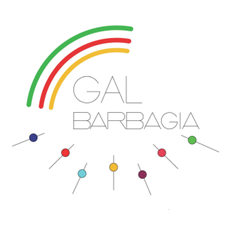 bando azione chiave 2.1 –intervento 2MISURA 19.2.7.6.2.1.2adeguare gli spazi per le attività culturali bando 2022Codice univoco bando: 741831.TITOLO DEL PROGETTO 2. BENEFICIARIOPubblico	Privato3. DATI IDENTIFICATIVI DEL BENEFICIARIODati del legale rappresentanteDati del referente del ProgettoNel caso di aggregazione indicare:[Aggiungere tante righe quanti sono i componenti. Indicare il soggetto CAPOFILA e i partner coinvolti effettivamente nel progetto (PP)]4. DESCRIZIONE DEL BENE OGGETTO DELL’INTERVENTO(Descrivere dettagliatamente il bene oggetto dell’intervento(compresa ubicazione e dati catastali), richiamando l’importanza culturale e il valore identitario per la Comunità di riferimento)5. DESCRIZIONE SINTETICA DELL’INTERVENTO PREVISTOBarrare la tipologia di investimento previsto:Progetto di investimento finalizzato all’adeguamento e ammodernamento di strutture da destinare a spazi condivisi tra operatori culturali e operatori di altri settori economici del territorio (produttori agroalimentari e/o artigiani).Progetto di investimento finalizzato al restauro di abiti tradizionali, manufatti tessili e lignei, maschere, strumenti della musica popolare, utensili (quali macchine e attrezzature agricole e della tradizione rurale etc.) e altri manufatti tradizionali.Progetto di investimento finalizzato al restauro di opere e manufatti espressione della storia, della cultura, del paesaggio e delle tradizioni rurali, (capanne di pastori, vecchi mulini e frantoi, pinnetos, cortes, portali, fontanili e pozzi, forni, lavatoi).Progetto di investimento finalizzato al restauro e riqualificazione sostanziale di edifici, aree e siti di fruizione pubblica di interesse storico-culturale.(Descrivere sinteticamente gli interventi di recupero, restauro, ammodernamento, ecc. previsti)6. FRUIZIONE DEL BENE DA PARTE DELLA COMUNITA’(Vanno sinteticamente descritte le modalità operative con le quali si intende garantire la fruizione pubblica del bene oggetto di intervento)7. PREVISIONE DI SPESA 8. AUTOATRIBUZIONE PUNTEGGIOIl sottoscritto rappresentante legale del soggetto capofila DICHIARA di essere in possesso dei requisiti per potersi assegnare il seguente punteggio : Barrare con una x il punteggio che ci si autoattribuisce per ogni singoli criterio, e alla fine della tabella indicare il totale del punteggio autoattribuito per ogni singoli principio, che dovrà coincidere con quanto indicato nella domanda di sostegno rilasciata al CAA.Principio di selezione: Diversificazione dell’economia rurale (A)I punteggi relativi a questo principio di selezione non sono cumulabili.Principio di selezione: Distribuzione territoriale dei progetti al fine di incoraggiare le azioni di sistema e di sinergia tra gli operatori territoriali (B)Principio di selezione: Investimenti a valenza sovra comunale al fine di promuovere l’associazione tra Enti pubblici (C) Il punteggio massimo attribuibile per domanda è pari a 29 punti. La domanda è finanziabile se ottiene un punteggio minimo totale pari a 3 punti.Luogo e data ___________________				Il Legale rappresentante									__________________________Denominazione:Codice iscrizione CCIAA (se pertinente):Indirizzo (indicare sede legale e operativa, se diversa):Comune:CAP:Provincia:Telefono:Email:PEC:Codice Fiscale:Partita IVA:Sito Web (se disponibile):Cognome:Nome:Telefono:Email:PEC:Codice Fiscale:Cognome:Nome:Telefono:Email:PEC:Codice Fiscale:Denominazione PartnerDenominazione PartnerLegale RappresentanteDelibera Organo collegiale / Dichiarazione Legale RappresentanteBENEFICARIOPP1 PP2 PP3PPnTipologia di spesaImporto €Spese per la realizzazione degli interventiSpese generali (max 10%)IVATOTALECriterio di selezionePuntiProgetto di investimento finalizzato all’adeguamento e ammodernamento di strutture da destinare a spazi condivisi tra operatori culturali e operatori di altri settori economici del territorio (produttori agroalimentari e/o artigiani).5Progetto di investimento finalizzato al restauro di abiti tradizionali, manufatti tessili e lignei, maschere, strumenti della musica popolare, utensili e altri manufatti tradizionali.10Progetto di investimento finalizzato al restauro di opere e manufatti espressione della storia, della cultura, del paesaggio e delle tradizioni rurali, (capanne di pastori, vecchi mulini e frantoi, pinnetos, cortes, portali, fontanili e pozzi, forni, lavatoi).3Progetto di investimento finalizzato al restauro e riqualificazione sostanziale di edifici, aree e siti di fruizione pubblica di interesse storico-culturale.3Totale Punteggio autoattribuitoCriterio di selezionePuntiDomanda di sostegno presentata da un Comune del territorio del GAL Barbagia in aggregazione con uno o più operatori privati.7Totale Punteggio autoattribuitoCriterio di selezionePuntiProgetto di investimento a valenza sovracomunale: domanda di sostegno presentata da una aggregazione costituita da  2 diversi comuni dell’area GAL Barbagia. 7Progetto di investimento a valenza sovracomunale: domanda di sostegno presentata da una aggregazione costituita da  3 diversi comuni dell’area GAL Barbagia.8Progetto di investimento a valenza sovracomunale: domanda di sostegno presentata da una aggregazione costituita da  4 diversi comuni dell’area GAL Barbagia9Progetto di investimento a valenza sovracomunale: domanda di sostegno presentata da una aggregazione costituita da  5 diversi comuni dell’area GAL Barbagia10Progetto di investimento a valenza sovracomunale: domanda di sostegno presentata da una aggregazione costituita da 6 diversi comuni dell’area GAL Barbagia11Progetto di investimento a valenza sovracomunale: domanda di sostegno presentata da una aggregazione costituita da  7 diversi comuni dell’area GAL Barbagia12Totale Punteggio autoattribuito      A+B+C 